รายงานการประชุมสภาองค์การบริหารส่วนตำบลกุดตุ้ม  สมัยสามัญ  สมัยที่  2/2561เมื่อวันที่  25  เมษายน  พ.ศ.2561   ณ ห้องประชุมสภาองค์การบริหารส่วนตำบลกุดตุ้มผู้มาประชุมผู้ไม่มาประชุม ผู้เข้าร่วมประชุมเปิดประชุมเวลา  	09.00  น.นายโกศล    วิเซีย     	เชิญสมาชิกสภาฯ  ทุกคนเข้าห้องประชุมและได้นับจำนวนสมาชิกสภาฯเลขานุการสภาฯ	ทุกคนที่ลงลายมือชื่อไว้กับสมุดรายชื่อผู้มาประชุม นับแล้วตรงกัน          			จึงขอเชิญประธานเปิดประชุมนายไพรวัลย์    พิลาวรรณ	วันนี้เป็นการประชุมสมัยสามัญ สมัยที่ 2 ครั้งที่ 1/2561 ประธานสภาฯ		วันที่  25  เมษายน  2561	 ระเบียบวาระการประชุม มีรายละเอียดดังนี้ ระเบียบวาระที่ 1 เรื่องประธานแจ้งให้ที่ประชุมทราบ			ระเบียบวาระที่ 2 รับรองรายงานการประชุมครั้งที่ผ่านมารายงานการประชุมสมัยสามัญ สมัยที่ 1เมื่อวันที่ 19 กุมภาพันธ์ 2561			ระเบียบวาระที่ 3 เรื่องแจ้งเพื่อทราบ					3.1 รายงานการติดตามและประเมินแผนพัฒนาท้องถิ่น      ครั้งที่ 1/2561		ระเบียบวาระที่ 4 เรื่องเพื่อพิจารณา			ระเบียบวาระที่ 5 เรื่องอื่น ๆ (ถ้ามี)ระเบียบวาระที่ 1 	เรื่องประธานแจ้งให้ที่ประชุมทราบนายไพรวัลย์  พิลาวรรณ  ขอขอบคุณผู้เข้าร่วมประชุมทุกท่าน ขอขอบคุณทุกท่านที่ร่วมงานประเพณีสงกรานต์ รดน้ำดำหัวผู้สูงอายุ ในวันที่ 11 เมษายน 2561 และในวันที่ 26 เมษายน 2561  จัดงานโครงการกีฬาต้านยาเสพติดของ อบต.กุดตุ้ม ขอความร่วมมือกับทางท่านสมาชิกทุกท่านและผู้นำหมู่บ้าน  และมีท่านอร่าม  งามบ้านผือ รองนายก อบต.กุดตุ้ม ได้ลาออกเนื่องจากสุขภาพไม่แข็งแรง และท่านนายก อบต.กุดตุ้ม ได้แต่งตั้งรองนายก อบต.กุดตุ้ม คนใหม่ ท่านประมวล  อาสาสู้ ขอเชิญท่านรายงานตัวนายประมวล  อาสาสู้   เรียนท่านประธานสภาฯ  ท่านรองประธานสภาฯ  ท่านเลขานุการสภาฯ รองนายก อบต.กุดตุ้ม  ท่านสมาชิกผู้ทรงเกียรติและท่านผู้นำชุมชนทุกท่าน  กระผมนายประมวล  อาสาสู้ มีความยินดีที่ได้ร่วมงานกับทุกท่านครับ ผมจะทำหน้าที่ให้ดีที่สุด สิ่งไหนที่ทำไม่ถูกต้องก็ช่วยติเตือน ก็จะมาพัฒนาให้เจริญเท่ากับตำบลอื่น ขอขอบคุณครับนายคำรณ  ศรีโฉม	เรียนท่านประธานสภาฯ  คณะผู้บริหาร  สมาชิกผู้ทรงเกียรติทุกท่าน กระผมผู้ใหญ่บ้าน ม.19	นายคำรณ  ศรีโฉม  ผญบ.ม19 ในนามของฝ่ายท้องที่มีความยินดีที่เข้าร่วมประชุม วันนี้ท่านกำนันตำบลกุดตุ้มท่านติดประชุม จึงมาเป็นตัวแทน ขอขอบคุณเรื่องงานที่ทางคณะผู้บริหารให้เจ้าหน้าที่ออกไปดำเนินการเสร็จเรียบร้อย ส่วนที่มอบหมายให้ทางท้องที่ร่วมกิจกรรมถ้าไม่ติดภารกิจก็ยินดีเข้าร่วมทุกกิจกรรม ขอขอบคุณครับระเบียบวาระที่ 2	รับรองรายงานการประชุมครั้งที่ผ่านมา รายงานการประชุมสมัยสามัญ สมัยที่ 1/2561      เมื่อวันที่ 19 กุมภาพันธ์ 2561นายไพรวัลย์ พิลาวรรณ  ก่อนที่จะให้คณะกรรมการตรวจรายงานการประชุมรายงานให้ที่ประชุมประธานสภาฯ		ทราบนั้น  ขอเชิญเลขานุการสภาฯ  ชี้แจงเกี่ยวกับระเบียบที่เกี่ยวข้องให้สมาชิกทุกท่านได้ทราบ จึงให้คณะกรรมการตรวจรายงานการประชุมได้รายงานให้ที่ประชุมทราบ  ขอเชิญครับนายโกศล  วิเซีย	เรียนประธานสภาที่เคารพ คณะผู้บริหาร สมาชิกผู้ทรงเกียรติและผู้เข้าร่วม เลขานุการสภาฯ	ประชุมทุกท่าน ตามระเบียบกระทรวงมหาดไทยว่าด้วยข้อบังคับการประชุมสภาท้องถิ่นพ.ศ.2547  แก้ไขเพิ่มเติมถึง (ฉบับที่ 2)  พ.ศ. 2554  ข้อ 33 รายงานการประชุมสภาท้องถิ่นทุกคราว ต้องให้คณะกรรมการตรวจรายงานการประชุม ได้ตรวจสอบ แล้วให้ทำสำเนารายงานการประชุมซึ่งคณะกรรมการตรวจรายงานการประชุมได้ตรวจสอบแล้วขึ้นอย่างน้อยสองฉบับ เพื่อให้สมาชิกสภาท้องถิ่นได้มีโอกาสตรวจดูได้ก่อนเวลาประชุมไม่น้อยกว่าหนึ่งวัน เพื่อให้สภาท้องถิ่นรับรองรายงานการประชุมนั้น การแก้ไขถ้อยคำในรายงานการประชุมให้กระทำโดยมติของที่ประชุมสภาท้องถิ่น จึงแจ้งให้ที่ประชุมทราบ ขอบคุณครับนายคำหว่าน  ดำรงแดน  กราบเรียนท่านประธานสภาฯ ที่เคารพ คณะผู้บริหาร สมาชิกผู้ทรงเกียรติส.อบต.ม.18	ทุกท่าน กระผมนายคำหว่าน  ดำรงแดน สมาชิก ม.18 ในฐานะเป็นคณะกรรมการตรวจรายงานการประชุม  เจ้าหน้าที่ได้ส่งรายงานการประชุมให้คณะกรรมการทั้ง 3 ท่าน มีข้อความผิดพลาดเล็กน้อยทางเจ้าหน้าที่ก็ได้แก้ไขเรียบร้อย แต่ท่านสมาชิกท่านใดเห็นคำที่ผิดหรือตรงที่ท่านอภิปรายก็ตรวจไปพร้อม ๆ กัน สำหรับผมก็ขอรายงานแค่นี้ครับ ขอบคุณครับนายชุมพล  คุ้มหมู่  	เรียนท่านประธานสภาฯ คณะผู้บริหาร สมาชิกผู้ทรงเกียรติทุกท่าน ส.อบต.ม.16	กระผมนายชุมพล  คุ้มหมู่  จากหมู่ 16 หน้าที่ 15 นับจากข้างล่างขึ้นข้างบน บรรทัดที่ 9 ช่วงท่านวินัย  นานันท์  อภิปราย ถนนสายหนองคอนไทยเลื่อมโนนโพธิ์ ตรงคำว่า “เลื่อม” เปลี่ยนจาก “ล” เป็น “ช” และหน้าที่ 17 นับจาก ข้างล่างถึงข้างบน บรรทัดที่ 8 ช่วงผมอภิปราย ถนนช่วงนานายชาญชัย ปากสะอาด ตรงคำว่าปาก เปลี่ยนจาก “ป” เป็น “ผ่” ครับ ขอบคุณครับ นายไพรวัลย์  พิลาวรรณ  มีท่านใดทักท้วงรายงานการประชุมสมัยสามัญ  สมัยที่ 1/2560  ประธานสภาฯ	เมื่อวันที่ 19 กุมภาพันธ์ 2561 หรือไม่  หากไม่มีท่านใดทักท้วง ขอมติที่ประชุม    เพื่อรับรองรายงานการประชุม ผลการลงมติ	เห็นชอบ          32     เสียง		ไม่เห็นชอบ       -       เสียง		งดออกเสียง     -       เสียงมติที่ประชุม		รับรองรายงานการประชุมระเบียบวาระที่ 3	เรื่องแจ้งเพื่อทราบ3.1 รายงานการติดตามและประเมินแผนพัฒนาท้องถิ่น ครั้งที่ 1/2561นายไพรวัลย์ พิลาวรรณ  ในส่วนรายงานผลการติดตามและประเมินผลแผนพัฒนา 3 ปี (พ.ศ.2561-ประธานสภาฯ 	2564) ได้มีการประชุมคณะกรรมการฯการติดตามและประเมินผลแผนพัฒนา  3 ปี ตามระเบียบกระทรวงมหาดไทยว่าการจัดทำแผนพัฒนาองค์กรปกครองส่วนท้องถิ่น พ.ศ.2548 และระเบียบกระทรวงมหาดไทยว่าด้วยการจัดทำแผนพัฒนาองค์กรปกครองส่วนท้องถิ่น (ฉบับที่ 2) พ.ศ. 2559 ข้อ 13 (3) กำหนดให้คณะกรรมการติดตามและประเมินผลแผนพัฒนาท้องถิ่นรายงานผลและเสนอความเห็นซึ่งได้จากการติดตามและประเมินผลและประเมินผลแผนพัฒนาต่อผู้บริหารท้องถิ่น เพื่อให้ผู้บริหารท้องถิ่นเสนอต่อสภาท้องถิ่นและคณะกรรมการพัฒนาท้องถิ่น และปิดประกาศผลการติดตามและประเมินผลแผนพัฒนา ให้ประชาชนในท้องถิ่นทราบโดยทั่วกันเป็นระยะเวลาไม่น้อยกว่าสามสิบวันโดยอย่างน้อยปีละสองครั้งภายในเดือนเมษายนและภายในเดือนตุลาคมของทุกปี คณะกรรมการติดตามและประเมินผลแผนพัฒนาองค์การบริหารส่วนตำบลกุดตุ้ม ได้รายงานผลการติดตามและประเมินผลแผนพัฒนาสามปี (พ.ศ. 2561-2564) ต่อผู้บริหารท้องถิ่นและคณะกรรมการพัฒนาองค์การบริหารส่วนตำบลกุดตุ้ม นั้น		องค์การบริหารส่วนตำบลกุดตุ้ม จึงขอรายงานติดตามและประเมินผลแผนพัฒนาสามปี (พ.ศ. 2561-2564) ประจำปีงบประมาณ 2561 ครั้งที่ 1/2561 ต่อประธานสภาองค์การบริหารส่วนตำบลกุดตุ้ม เพื่อเสนอต่อสภาองค์การบริหารส่วนตำบลกุดตุ้ม ส่งเรื่องต่างๆ  ที่มีการประชุมกันเข้าเสนอสภา อบต.   กุดตุ้ม ประชุมการติดตามและประเมินผล ประจำปีงบประมาณ พ.ศ.2561 ว่ามีโครงการใดที่ทำไปแล้วหรือยังไม่ได้ทำหรือกำลังดำเนินการ มีท่านสมาชิกท่านใดมีข้อสงสัยหรืออยากสอบถามเกี่ยวกับรายงานผลการติดตามและประเมินผลแผนพัฒนา ประจำปีงบประมาณ พ.ศ.2561 ครั้งที่ 1/2561 ถ้าหากไม่มีท่านใดสอบถามหรือมีข้อสงสัย ให้ถือว่าสภา อบต.กุดตุ้ม ได้รับทราบที่ทางคณะกรรมการฯ รายงานผลการติดตามและประเมินผลแผนพัฒนา ประจำปีงบประมาณ พ.ศ.2561 ครั้งที่ 1/2561นายทศพล  เที่ยงธรรม  เรียนท่านประธานสภาฯ คณะผู้บริหาร สมาชิกผู้ทรงเกียรติทุกท่าน ส.อบต.ม.5	กระผมนายทศพล  เที่ยงธรรม สมาชิก จาก ม.5 บ้านหนองคอนไทย หน้าที่ 21	โครงการที่ 1 สำรวจที่สาธารณะ  ตามงบประมาณ 70,000.- บาท ยังไม่	ดำเนินการ  เรื่องนี้ผมติดตามมาตลอดจนมาถึงวันนี้  เพราะในโซนหนองคอนไทยมีเยอะ ฝากให้ติดตามด้วย ไม่ทราบว่าผู้ที่มีอำนาจหน้าที่ดำเนินการไปถึงไหนแล้ว ขอบคุณครับมติที่ประชุม		รับทราบระเบียบวาระที่ 4	เรื่องพิจารณาไม่มีระเบียบวาระที่ 5	เรื่องอื่นๆนายทศพล  เที่ยงธรรม  กราบเรียนท่านประธานสภาฯ ที่เคารพ คณะผู้บริหาร สมาชิกผู้ทรงเกียรติส.อบต.ม.5	ทุกท่าน กระผมนายทศพล  เที่ยงธรรม  จาก ม.5 บ้านหนองคอนไทย ขอแสดงความยินดีกันท่านรองประมวล  อาสาสู้ ที่ท่านมารับตำแหน่งใหม่ โดยส่วนตัวผมให้ความเคารพนับถือท่านเหมือนญาติผู้ใหญ่คนหนึ่ง เรื่องแรก เรื่องจ่ายขาดเงินสะสม ช่างได้ออกไปสำรวจโครงการต่างๆ เข้ามา เมื่อวันที่ 17 เมษายน 2561 ผมได้คุยกับช่างตอนนี้โซนหนองคอนไทย ทั้ง 5 หมู่ มีนโยบายที่ทำร่วมกันถนนแอสฟาสติกส์ เป็นสายกลางหมู่บ้าน จากแยกป้ายรับรองระหว่าง ม.5,ม.14 ถึงบ้านผู้ใหญ่เมืองมล ดำรงเชื้อ ม.12 ยาวประมาณ 500 กว่าเมตร แต่แบบแปลนที่ออกมา ยาว 300 กว่าเมตร ซึ่งไม่สามารถดำเนินให้แล้วเสร็จ เจตนาที่รวมกันคือต้องการให้เสร็จ จึงฝากทางจัดทำงบประมาณเรื่องจ่ายขาดเงินสะสมที่กำลังจะทำ เรื่องที่ 2 วันนั้นผมมาส่งผู้สูงอายุ วันที่ 11 เมษายน 2561 ข้าวกล่อง แกงฟักทองใส่ถุงกับข้าวสวย เขาตำหนิกันหมด ทำให้ดีกว่านี้ แม้กระทั่งกับข้าวพระสงฆ์ นิมนต์มาอย่างดี ขอฝากด้วย 	เรื่องที่ 3  เรื่องขยะ ถ้าท่านเก็บตามตารางที่ท่านทำปกติ ก็ดีแล้ว แต่ช่วงก่อนสงกรานต์ไม่ทราบว่าเกิดปัญหาตรงไหน ไม่มีการเก็บขยะ ยิ่งวันหยุดหลายวันขยะก็ยิ่งเยอะ และขอชื่นชมท่านนายก อบต.กุดตุ้ม ที่กล้าตัดสินใจเปลี่ยนรองนายก อบต.กุดตุ้ม คนใหม่ ขอบคุณครับนายธงชัย  นานันท์	กราบเรียนท่านประธานสภาฯ ที่เคารพ คณะผู้บริหาร สมาชิกผู้ทรงเกียรติส.อบต.ม.11	ทุกท่าน กระผมนายธงชัย  นานันท์  สมาชิก ม.11 ขอแสดงความยินดีกับท่านรองนายก อบต. คนใหม่ หวังว่าจะได้ร่วมงานกับท่านนำความเจริญสู่ตำบลกุดตุ้ม ของเราครับ ผมได้ประสานกับชาวบ้านเรื่องพลังงานไฟฟ้า ม.3 ที่ชำรุด ซ่อมไปแล้วยังชำรุดอีกและชาวบ้านได้รับความเดือดร้อนเนื่องจากปีนี้มันแล้ง ผมถามท่านประธานพลังงานไฟฟ้า บอกว่าทำหนังสือมาแล้ว อยากให้คณะผู้บริหารดำเนินการซ่อมแซมพลังงานไฟฟ้าให้หน่อยครับ เรื่องต่อมา เรื่องขยะ มีปัญหากันมาทุกปีเนื่องจากอยากได้รถใหม่ เมื่อก่อนรถคันเก่าเก็บไม่ทัน ซ่อมบ่อยทาง สภา อบต. เราอนุมัติรถคันใหม่ให้แล้วก็ยังมีปัญหาอยู่อีก บ้านหนองไผ่น้อย ตั้งแต่วันที่ 7-19 เมษายน 2561  	ลองคิดดูว่าจะเป็นอย่างไร ขอฝากด้วย ขอบคุณครับนายมนูญ  แต่งเมือง	กราบเรียนท่านประธานฯ ที่เคารพ คณะผู้บริหาร สมาชิกผู้ทรงเกียรติทุกท่านส.อบต.ม.14	 กระผมนายมนูญ  แต่งเมือง สมาชิก ม.14 เรื่องจ่ายขาดเงินสะสมของเราก็ทำมาเกือบปีแล้ว ไม่ทราบว่าชุดแรกที่ ม.14 ได้ ยังไม่ดำเนินการเลย หรือว่ายังไม่ได้ผู้รับเหมาหรือว่าติดขัดอย่างไร ครั้งที่ 2 ก็จะจ่ายขาดอีกรอบแล้วแต่ยังไม่ทำก็มีปัญหากันแล้วเพราะว่าผมจะทำให้ต่อเนื่องกับที่ผมทำ แต่ที่ว่าจะรวมกันผมยังไม่เห็นโครงการเลย เป็นเงินจ่ายขาดตัวไหนผมยังไม่ทราบ ม.14 ได้ปรึกษาหารือกับทางผู้ใหญ่บ้านว่าโครงการเราน่าจะเป็นแบบนี้ ให้เสร็จตัวนี้ก่อนได้ไหม ผมอยากทราบว่าติดขัดอยู่ตรงไหน เพราะจ่ายขาดรอบแรกยังไม่ดำเนินการเลยครับ ขอบคุณครับนายทศพล  เที่ยงธรรม  ท่านประธานสภาฯ คณะผู้บริหาร สมาชิกผู้ทรงเกียรติทุกท่าน กระผมส.อบต.ม.5	นายทศพล  เที่ยงธรรม จาก ม.5 บ้านหนองคอนไทย ตัวที่ผมพูดคือสิ่งที่จะทำต่อไปเพราะได้ประชาคมกับทางผู้ใหญ่บ้านและชาวบ้านว่าเราทำถนนสายหลักนี้ดีไหม ร่วมกัน 3 หมู่ เพราะทำหมู่เดียวทำไม่จบ แค่ปรึกษาหารือกัน แต่ยังไม่ได้เข้าสภาฯ ส่วนถนนสายเก่าผมรู้ว่าได้ผู้รับเหมาแล้วเขาทำสัญญาแล้วตอนนี้เขาทำงานอยู่ตำบลห้วยบง ถนนสายบ้านนายเมืองมล ดำรงเชื้อ ถึงประปาหมู่บ้าน อีกประมาณอาทิตย์หนึ่งเขาก็น่าจะมา เพราะผมได้สอบถามกับผู้รับเหมาแล้ว ขอบคุณครับนางประภา  เจริญสุข	กราบเรียนท่านประธานสภาฯ ที่เคารพ คณะผู้บริหาร สมาชิกผู้ทรงเกียรติส.อบต.ม.15	ทุกท่าน ดิฉันนางประภา  เจริญสุข ส.อบต.ม.15 บ้านผือ โครงการจ่ายขาดเงินสะสมของ ม.15 ถนนแอสฟาสติกส์ มีข้อบัญญัติปี 56 ฝาปิดท่อระบายน้ำ เป็นเงิน 80,000.- กว่าบาท ซึ่งตกมาหลายปีแล้วดิฉันจะขอเพิ่มได้ไหมค่ะ เพื่อทำฝาปิดท่อระบายน้ำ บ้านนางกองแพง ชูสกุลถึงบ้านนายธรรมนูญ    ม้าวิเศษ ขอเพิ่มได้ไหมค่ะเพื่อซ่อมแซมฝาปิดท่อระบายน้ำ ขอบคุณค่ะนายชุมพล  คุ้มหมู่	กราบเรียนท่านประธานสภาฯ ที่เคารพ คณะผู้บริหาร สมาชิกผู้ทรงเกียรติส.อบต.ม.16	ทุกท่าน กระผมนายชุมพล  คุ้มหมู่ สมาชิก จาก ม.16 เรื่องแรก เมื่อวันที่ 11 เมษายน 2561 อบต.กุดตุ้ม จัดงานผู้สูงอายุ ก่อนหน้านี้เราเคยประชุมและผมได้พูดในสภาฯ แห่งนี้ว่า การที่จะนำบุคลากรที่เป็นพิธีกรสมควรจัดลำดับขั้นตอนต่างๆ ให้เหมาะสมและให้ถูกต้องด้วย วันนั้นมีเจ้าหน้าที่ท่านหนึ่งคำพูดที่ไม่น่าจะพูด เรานิมนต์พระพุทธรูปมาทั้งหมดกี่รูปเราก็รู้กันอยู่ มันไม่ใช่นิมนต์พระพุทธรูป พระสงฆ์ถึงจะถูก ฉะนั้นพิธีกรต้องจัดลำดับแต่ละงานให้ถูกต้องด้วยเพราะเราเป็นหน่วยงานราชการ  เรื่องต่อมา เรื่องขยะก่อนที่เราจะประชุมสภาฯ สมัยนี้ หรือประชุมประจำเดือน แม้กระทั้งสมาชิกบางท่านอภิปรายบอกว่าถ้าบุคลากรขับรถขยะไม่พร้อมที่จะทำงานก็ให้เขาออกไป ไม่ต้องหน่วงเหนี่ยว เพราะมันเสียโอกาสของชาวบ้านที่เขาจ่ายค่าขยะเดือนละ 20 บาท แต่ขยะเก็บบ้างไม่เก็บบ้าง บางหมู่บ้านก็เก็บครั้งเดียว  ออก 7.00 น. 10.00 น. ก็เอารถเข้าเก็บแล้ว แล้วขยะจะไม่เหน่าเหม็นได้อย่างไรครับ  และอีกหนึ่งจุดคือตรงสามเหลี่ยมก่อนที่จะถึงเต๋าเผาขยะ ผมเคยพูดหลายครั้งว่าให้นำป้ายไปปักห้ามนำขยะมาทิ้ง ฝากด้วยครับ เรื่องต่อมา ตอนที่ท่านประธานสภาฯ แจ้งให้ทราบค่าใช้จ่ายขบวนพาเรทงานกีฬาในวันพรุ่งนี้ จะให้ขบวนละเท่าไหร่ ช่วยแจ้งให้ที่ประชุมได้รับทราบด้วย และตัวแทนฝ่ายสภาฯ ที่ตรวจรับขบวนมีใครบ้างช่วยแจ้งด้วย ขอบคุณครับนายปรีชา  บุญจันทา	เรียนท่านประธานที่เคารพ คณะผู้บริหาร สมาชิกผู้ทรงเกียรติทุกท่านส.อบต.ม.4	 กระผมนายปรีชา  บุญจันทา สมาชิก ม.4 ผมมีเรื่องอยากเรียนถามเรื่อง แบ๊คโฮร ฝากท่านประธานสภาฯถึงคณะผู้บริหารว่าถ้ารถแบ๊คโฮรจะออกไปทำที่จุดไหนขอให้แจ้งทางสมาชิกด้วย เพราะสมาชิกจะได้ติดตามออกไปดูด้วย ขอบคุณครับนายสมศรี  คุณวันดี	กราบเรียนท่านประธานสภาฯ ที่เคารพ  คณะผู้บริหาร สมาชิกผู้ทรงเกียรติส.อบต.ม.10	ทุกท่าน กระผมนายสมศรี  คุณวันดี  สมาชิก ม.1  ผมมีเรื่องแจ้งให้ท่านประธานสภาฯ ทราบว่า ถนนทุกสายของโซนบ้านผือ  ชำรุดทรุดโทรมมาก ดินลูกรังก็ไม่มีแล้ว เนื่องจากมีรถบรรทุกดินวิ่งผ่านเป็นจำนวนมาก ทำให้ถนนเป็นหลุมเป็นบ่อ ทำให้การสัญจรของประชาชนได้รับความลำบากมาก ขอฝากเรื่องนี้ไปยังฝ่ายบริหารช่วยดูแลด้วย ขอบคุณครับ นายสุวิทย์  ศิริคุณ	กราบเรียนท่านประธานสภาฯ ที่เคารพ คณะผู้บริหาร สมาชิกผู้ทรงเกียรติส.อบต.ม.10	ทุกท่าน กระผมนายสุวิทย์  ศิริคุณ ส.อบต.ม.10  ฝากติดตามงานจ่ายขาดเงินสะสม ที่ทำสัญญาไว้แล้ว ตอนนี้ยังไม่ได้ดำเนินการเนื่องจากผู้รับเหมาได้   ทิ้งงาน ก็ขอฝากท่านประธานฯ ถึงคณะผู้บริหารด้วยครับ ขอบคุณครับนายสมหมาย  อาสากุล  กราบเรียนท่านประธานฯ ที่เคารพ คณะผู้บริหาร สมาชิกผู้ทรงเกียรติส.อบต.ม.4	ทุกท่านกระผมนาย สมหมาย อาสากุล ส.อบต.ม.4 เมื่อวันที่  11 เมษายน 2561 ที่ผ่านมา ผมขอติเรื่องกับข้าวที่ถวายเพล ควรทำให้เยอะกว่านี้และโถใส่ข้าวก็ไม่มี ถ้าจัดครั้งหน้าก็ขอให้จัดให้ดีกว่านี้หน่อย เรื่องต่อมา เรื่องขยะ ขยะของ ม.4,13 บางครั้งก็ได้เก็บเอง เรื่องต่อมา เรื่องถนนสายบ้านกุดตุ้ม-บ้านค่าย มีน้ำขังอยู่เป็นบางจุดก็ฝากท่านประธานฯ ถึงคณะผู้บริหารช่วยดูแลด้วยครับ ขอบคุณครับนายวินัย  นานันท์	เรียนท่านประธานสภาฯ ที่เคารพ คณะผู้บริหาร สมาชิกผู้ทรงเกียรติทุกท่านส.อบต.ม.12	 กระผมนายวินัย  นานันท์ ส.อบต.ม.12 เมื่อวันที่ 11 เมษายน 2561 ที่ผ่านมา วันรดน้ำดำหัวผู้สูงอายุ วันนั้นอากาศร้อนควรมีน้ำดื่มให้ผู้สูงอายุได้รับประทานบ้าง แต่วันนั้นไม่มีเลยครับ เรื่องต่อมา รถแบ็คโฮรตอนนี้เห็นจอดอยู่ที่ อบต. ถ้าทำโซนของกุดตุ้มเสร็จแล้วขอให้ไปทำโซนบ้านหนองคอนไทยเลยนะครับ เรื่องต่อมา เรื่องขยะ ช่วงก่อนสงกรานต์บ้านที่จัดงานก็จะมีทั้งขยะเปียกขยะแห้ง เกือบเดือนถึงไปเก็บมันเหม็นมากครับ ฝากด้วยครับ เรื่องต่อมา ม.6,16 น้ำประปาไม่ไหล เห็นแม่ยายผมพูดให้ฟังฝากท่านประธานฯ ถึงคณะผู้บริหารช่วยแก้ปัญหาให้กับชาวบ้านด้วยครับ ขอบคุณครับนายชุมพล  คุ้มหมู่	กราบเรียนท่านประธานสภาฯ ที่เคารพ คณะผู้บริหาร สมาชิกผู้ทรงเกียรติส.อบต.ม.16	ทุกท่าน กระผมนายชุมพล  คุ้มหมู่ จาก ม.16  ผมขอแจ้งให้ที่ประชุมได้รับทราบ เรื่องน้ำประปาไหลเป็นปกติ อยู่ครับ ขอบคุณครับนายเสรี  สอนกุดตุ้ม	กราบเรียนท่านประธานสภาฯ ที่เคารพ คณะผู้บริหาร สมาชิกผู้ทรงเกียรติส.อบต.ม.6	ทุกท่าน กระผมนายเสรี  สอนกุดตุ้ม จาก ม.6 เรื่องน้ำประปาของ ม.6,16  ไม่ไหล ขอฝากท่านประธานฯ ถึงคณะผู้บริหารช่วยดูแลให้ด้วยครับ ขอบคุณครับนายสวรรค์ตา  พลบุตร  กราบเรียนท่านประธานสภาฯ ที่เคารพ คณะผู้บริหาร สมาชิกผู้ทรงเกียรติส.อบต.ม.2	ทุกท่าน กระผมนายสวรรค์ตา  พลบุตร  ส.อบต. ม.2  มีเรื่องแจ้งที่ประชุมทราบ วันนั้นทางผู้ใหญ่สุวัฒน์ โทรศัพท์เข้ามาแจ้งเหตุ ไฟไหม้ เพื่อขอรถดับเพลิง แต่ไม่สามารถติดต่อได้ ก็ขอฝากเรื่องโทรศัพท์ของทาง อบต.ด้วยครับ เรื่องต่อมา เรื่องการเก็บขยะ ฝากให้คณะผู้บริหารกำกับดูแลการเก็บขยะรวมถึงการปฏิบัติงานของพนักงานเก็บขยะด้วย ขอบคุณครับนายบุญชู  สากุล	เรียนท่านประธานสภาฯ ที่เคารพ สมาชิกผู้ทรงเกียรติทุกท่าน กระผมนายนายก อบต.กุดตุ้ม	บุญชู  สากุล นายก อบต.กุดตุ้ม ขอขอบคุณสมาชิกทุกท่านที่เสนอความคิดเห็นหรือเสนอเรื่องปัญหาต่างๆ เข้ามา  ครับ ผมขอตอบเรื่องของ ม.5 ก่อนครับ เรื่องสำรวจที่สาธารณะ 70,000.- บาท ตอนนี้กำลังดำเนินการอยู่ครับ เรื่องการจ่ายขาดเงินสะสม ปี 2561 ตอนนี้อยู่ระหว่างการสำรวจอยู่ เรื่องรถเก็บขยะ ตอนนี้ผมสั่งให้ไปเก็บแล้ว เรื่องสถานีสูบน้ำ ตอนนี้กำลังสำรวจว่าเกิดปัญหาจากจุดไหนอยู่ครับ เรื่อง ของ ม.14 กำลังดำเนินการให้อยู่ครับ  เรื่องติดป้ายผมจะสั่งให้เจ้าหน้าที่นำป้ายไปติดครับ เรื่องถนนชำรุดของ ม.1 ผมจะให้เจ้าหน้าที่ออกไปสำรวจให้ครับ เรื่องฝาย ของ ม.10 ผมจะติดต่อกับผู้รับเหมาให้ครับ ผมขอชี้แจงเพียงแค่นี้ครับ ขอบคุณครับ     นายชัยยา  เก่งสูงเนิน	มีท่านสมาชิกท่านใดอยากจะสอบถามเพิ่มเติมอีกไหมครับ ถ้าไม่มีประธานสภาฯ	ทาง สภา อบต.กุดตุ้ม ขอขอบคุณท่านสมาชิกที่มาประชุมโดยพร้อมเพียงกัน ถ้ามีประชุมประจำเดือนจะแจ้งให้สมาชิกทราบอีกครั้ง วันนี้ขอปิดประชุมครับปิดประชุมเวลา	12.30 น.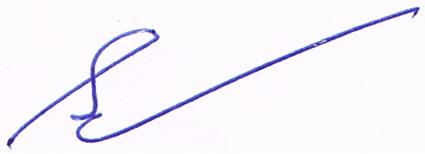 ลงชื่อ			  	 ผู้บันทึกการประชุม					              (นายโกศล  วิเซีย)                                                           เลขานุการสภา อบต.กุดตุ้ม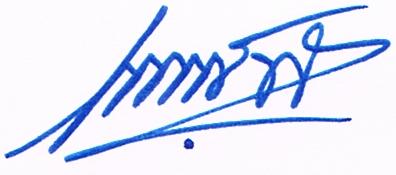 					ลงชื่อ			   	  ผู้ตรวจบันทึกการประชุม					          (นายไพรวัลย์  พิลาวรรณ)				           ประธานสภา อบต.กุดตุ้ม        คณะกรรมการสามัญประจำสภาองค์การบริหารส่วนตำบลกุดตุ้ม ทำหน้าที่ตรวจรายงานการประชุมเรียบร้อยแล้ว  จึงลงรายมือชื่อไว้เป็นหลักฐาน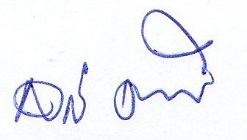 (ลงชื่อ)	  				ประธานกรรมการ	    (นายคำหว่าน  ดำรงแดน)		 ส.อบต.หมู่ 18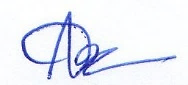 (ลงชื่อ)	  				กรรมการ	    (นายสมศรี  คุณวันดี)		 ส.อบต.หมู่ 1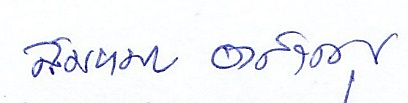 (ลงชื่อ)	  				กรรมการ	    (นายสมหมาย  อาสากุล)		 ส.อบต.หมู่ 4ขอรับรองว่ารายงานการประชุมสภา อบต.กุดตุ้ม  สมัยสามัญ  สมัยที่ 2/2561   เมื่อวันที่  25 เมษายน  2561  สภา อบต.กุดตุ้ม  ได้รับรองรายงานการประชุม  ตามมติที่ประชุม สมัยสามัญ สมัยที่ 3/2561  เมื่อวันที่  15  สิงหาคม  2561    (ลงชื่อ)                                 ผู้รับรอง        ( นายไพรวัลย์  พิลาวรรณ)            			          ประธานสภา อบต.กุดตุ้มลำดับที่ชื่อ - สกุลตำแหน่งลายมือชื่อลายมือชื่อ1.นายไพรวัลย์  พิลาวรรณประธานสภา อบต.กุดตุ้มไพรวัลย์  พิลาวรรณไพรวัลย์  พิลาวรรณ2.นายชัยยา   เก่งสูงเนินรองประธานสภา อบต.กุดตุ้มชัยยา   เก่งสูงเนินชัยยา   เก่งสูงเนิน3.นายโกศล    วิเซียเลขานุการสภา อบต.กุดตุ้มโกศล    วิเซียโกศล    วิเซีย4.นายสมศรี  คุณวันดีสมาชิกสภา  อบต. หมู่ที่ 1สมศรี  คุณวันดีสมศรี  คุณวันดี5.นายสวรรค์ตา  พลบุตรสมาชิกสภา  อบต. หมู่ที่ 2สวรรค์ตา  พลบุตรสวรรค์ตา  พลบุตร6.นายคมกริช  พรมเฮียงสมาชิกสภา  อบต. หมู่ที่ 2คมกริช  พรมเฮียงคมกริช  พรมเฮียง7.นางรัศมี    ใจงามสมาชิกสภา  อบต. หมู่ที่ 3รัศมี    ใจงามรัศมี    ใจงาม8.นายปรีชา  บุญจันทาสมาชิกสภา  อบต. หมู่ที่ 4ปรีชา  บุญจันทาปรีชา  บุญจันทา9.นายสมหมาย  อาสากุลสมาชิกสภา  อบต. หมู่ที่ 4สมหมาย  อาสากุลสมหมาย  อาสากุล10.นางแพรวพรรณ์  ดีกุดตุ้มสมาชิกสภา  อบต. หมู่ที่ 5แพรวพรรณ์  ดีกุดตุ้มแพรวพรรณ์  ดีกุดตุ้ม11.นายทศพล  เที่ยงธรรมสมาชิกสภา  อบต. หมู่ที่ 5ทศพล  เที่ยงธรรมทศพล  เที่ยงธรรม12.นายสมศักดิ์  เหวชัยภูมิสมาชิกสภา  อบต. หมู่ที่ 6สมศักดิ์  เหวชัยภูมิสมศักดิ์  เหวชัยภูมิ13.นายเสรี  สอนกุดตุ้มสมาชิกสภา  อบต. หมู่ที่ 6เสรี  สอนกุดตุ้มเสรี  สอนกุดตุ้ม14.นายเสถียน    เพชรจำนงค์สมาชิกสภา  อบต. หมู่ที่ 7เสถียน    เพชรจำนงค์เสถียน    เพชรจำนงค์15.นายสุพล  ดำรงเชื้อสมาชิกสภา  อบต. หมู่ที่ 7สุพล  ดำรงเชื้อสุพล  ดำรงเชื้อ16.นายสุวรรณ  เพียรยิ่งสมาชิกสภา  อบต. หมู่ที่ 8สุวรรณ  เพียรยิ่งสุวรรณ  เพียรยิ่ง17.นายมนัส  แต่งแดนสมาชิกสภา  อบต. หมู่ที่ 8มนัส  แต่งแดนมนัส  แต่งแดน18.นายสุวิทย์  ศิริคุณสมาชิกสภา  อบต. หมู่ที่ 10สุวิทย์  ศิริคุณสุวิทย์  ศิริคุณ19.นายธงชัย  นานันท์สมาชิกสภา  อบต. หมู่ที่ 11ธงชัย  นานันท์ธงชัย  นานันท์20.นายริ้ว   เหวชัยภูมิสมาชิกสภา  อบต. หมู่ที่ 11ริ้ว   เหวชัยภูมิริ้ว   เหวชัยภูมิ21.นายวินัย  นานันท์สมาชิกสภา  อบต. หมู่ที่ 12วินัย  นานันท์วินัย  นานันท์22.นายสนอง  อาสายุทธสมาชิกสภา  อบต. หมู่ที่ 13สนอง  อาสายุทธสนอง  อาสายุทธ23.นางบุญชู   วงศ์นราสมาชิกสภา  อบต. หมู่ที่ 13บุญชู   วงศ์นราบุญชู   วงศ์นรา24.นายมนูญ  แต่งเมืองสมาชิกสภา  อบต. หมู่ที่ 14มนูญ  แต่งเมืองมนูญ  แต่งเมือง25.นางประนอม  ทรัพย์โยธินสมาชิกสภา  อบต. หมู่ที่ 14ประนอม  ทรัพย์โยธินประนอม  ทรัพย์โยธิน26.นางประภา  เจริญสุขสมาชิกสภา  อบต. หมู่ที่ 15สมาชิกสภา  อบต. หมู่ที่ 15ประภา  เจริญสุข27.นางปัญฑารีย์  สามารถสมาชิกสภา  อบต. หมู่ที่ 15สมาชิกสภา  อบต. หมู่ที่ 15ปัญฑารีย์  สามารถลำดับที่ชื่อ - สกุลตำแหน่งตำแหน่งลายมือชื่อ28.นายชุมพล  คุ้มหมู่สมาชิกสภา  อบต. หมู่ที่ 16สมาชิกสภา  อบต. หมู่ที่ 16ชุมพล  คุ้มหมู่29.นายจีระศักดิ์   อาสากิจสมาชิกสภา  อบต. หมู่ที่ 16สมาชิกสภา  อบต. หมู่ที่ 16จีระศักดิ์   อาสากิจ30.นางทองยุ่น  โสโพธิ์ทองสมาชิกสภา  อบต. หมู่ที่ 17สมาชิกสภา  อบต. หมู่ที่ 17ทองยุ่น  โสโพธิ์ทอง31.นายประมน  พิงชัยภูมิสมาชิกสภา  อบต. หมู่ที่ 17สมาชิกสภา  อบต. หมู่ที่ 17ประมน  พิงชัยภูมิ32.นายคำหว่าน  ดำรงแดนสมาชิกสภา  อบต. หมู่ที่ 18สมาชิกสภา  อบต. หมู่ที่ 18คำหว่าน  ดำรงแดน33นายชัยยา  ศรีคอนไทยสมาชิกสภา  อบต. หมู่ที่ 18สมาชิกสภา  อบต. หมู่ที่ 18ชัยยา  ศรีคอนไทย34.นางเม้ยมะณี  เพียรวิชาสมาชิกสภา  อบต. หมู่ที่ 19สมาชิกสภา  อบต. หมู่ที่ 19เม้ยมะณี  เพียรวิชา35.นางจรัสศรี  ชัยราชสมาชิกสภา  อบต. หมู่ที่ 19สมาชิกสภา  อบต. หมู่ที่ 19จรัสศรี  ชัยราชลำดับที่ชื่อ - สกุลตำแหน่งหมายเหตุ1.นางสุชญา  กมลลานนท์สมาชิกสภา  อบต. หมู่ที่ 1ลาลำดับที่ชื่อ - สกุลตำแหน่งลายมือชื่อ1.นายบุญชู  สากุลนายก อบต.กุดตุ้มบุญชู  สากุล2.นายสีนวน   จำพันธุ์รองนายก อบต.กุดตุ้มสีนวน   จำพันธุ์3.นายประมวล  อาสาสู้รองนายก อบต.กุดตุ้มประมวล  อาสาสู้4.นายบุดดา  เขตบำรุงเลขานุการนายก อบต.กุดตุ้มบุดดา  เขตบำรุง5.นายอุไร  ผดุงกล้าผู้ใหญ่บ้าน ม.15อุไร  ผดุงกล้า6.ร.ต.ต.สงบ  ศาลาจันทร์รอง สว.สภ.ลาดใหญ่สงบ  ศาลาจันทร์7.นายเมืองมล  ดำรงเชื้อผู้ใหญ่บ้าน ม.12เมืองมล  ดำรงเชื้อ8.นายคำรณ  ศรีโฉมผู้ใหญ่บ้าน ม.19คำรณ  ศรีโฉม9.นางสาวสุพัตรา  วงศ์นราคนงานทั่วไปสุพัตรา  วงศ์นรา